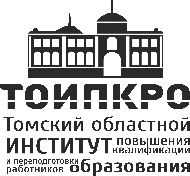 Областное государственное бюджетное учреждение дополнительного профессионального образования «Томский областной институт повышения квалификации и переподготовки работников образования» (ТОИПКРО). Томск, ул. Пирогова,10, телефон (3822) 55 79 89, факс (3822) 90-20 31Уважаемые коллеги!Томский областной институт повышения квалификации и переподготовки работников образования (далее – ТОИПКРО) информирует о проведении Региональной научно-практической конференции «Здоровьесберегающие технологии в работе с обучающимися с ограниченными возможностями здоровья. Коррекционный модуль: работа с обучающимися с тяжелыми нарушениями речи» (далее — Конференция) совместно с муниципальным бюджетным дошкольным образовательным учреждением: детский сад «Рыбка» города Асино Томской области (МБДОУ: детский сад «Рыбка»).Конференция проводится с целью повышения профессиональной компетентности педагогов и специалистов образования в вопросах здоровьесбережения, коррекционно- развивающей работы и психолого-педагогического сопровождения обучающихся с ограниченными возможностями здоровья, имеющих тяжёлые нарушения речи. К участию приглашаются руководители, заместители руководителей, старшие воспитатели, методисты и педагогические работники образовательных организаций всех типов (дошкольных образовательных организаций, общеобразовательных организаций, организаций дополнительного образования, детских домов и других).	Конференция	пройдёт в очном формате 12.05.2023 с 10:00 по адресу: г. Асино, МБДОУ: детский сад «Рыбка», ул. АВПУ, 10.Для участия необходимо в срок до 04.05.2023 пройти электронную регистрацию на сайте МБДОУ: детский сад «Рыбка» по ссылке «Регистрация на мероприятие»: https://ribka.tvoysadik.ru/?section_id=120По вопросам участия в Конференции обращаться к Гринёвой Наталье Викторовне, старшему воспитателю МБДОУ: детский сад «Рыбка» по тел.: +7 913-103-2377.Приложение: в электронном виде.Ректор ТОИПКРО 								О.М. ЗамятинаНаталья Юрьевна Макаревич8 (3822) 90 20 56maknat1610@mail.ru  _______ Г.А. БабиковаПриложение к информационному письму ТОИПКРОот_________ №_____________ПОЛОЖЕНИЕo II Региональной научно-практической конференции«Здоровьесберегающие технологии в работе с обучающимися с ограниченными возможностями здоровья. Коррекционный модуль: работа с обучающимися с тяжелыми нарушениями речи»І. ОБЩИЕ ПОЛОЖЕНИЯНастоящее Положение определяет порядок организации и проведения Региональной научно-практической конференции «Здоровьесберегающие технологии в работе с обучающимися с ограниченными возможностями здоровья. Коррекционный модуль: работа с обучающимися с тяжелыми нарушениями речи» (далее — Конференция), его организационное, методическое обеспечение и порядок участия.Учредителем является Областное государственное бюджетное учреждение дополнительного профессионального образования «Томский областной институт повышения квалификации и переподготовки работников образования» (далее – ТОИПКРО) совместно с муниципальным бюджетным дошкольным образовательным учреждением: детский сад «Рыбка» города Асино Томской области (далее – МБДОУ: детский сад «Рыбка»).Конференция проводится в рамках деятельности инновационной площадки ТОИПКРО по теме: «Организация коррекционно-развивающей работы с детьми с THP средствами основной образовательной программы дошкольного образования «Вдохновение» на базе МБДОУ: детский сад «Рыбка».ЦЕЛИ И ЗАДАЧИ КОНФЕРЕНЦИИКонференция проводится с целью повышения профессиональной компетентности педагогов и специалистов образования в вопросах здоровьесбережения, коррекционно- развивающей работы и психолого-педагогического сопровождения обучающихся с ограниченными возможностями здоровья (далее — OB3) с тяжёлыми нарушениями речи (далее – ТНР).Задачами Конференции являются:трансляция опыта работы образовательных организаций по применению здоровьесберегающих технологий в коррекционно-развивающей деятельности с обучающимися с ТНР;формирование и обсуждение подходов к организации психолого-педагогического сопровождения и методической помощи родителям (законным представителям) обучающихся с ТНР;выявление современных подходов к организации работы с обучающимися с ТНР в рамках социального партнерства.УЧАСТНИКИ КОНФЕРЕНЦИИ3.1. К участию в Конференции приглашаются руководители организаций, заместители руководителей, старшие воспитатели, методисты и педагоги образовательных организаций всех типов (дошкольных образовательных организаций, общеобразовательных организаций, организаций дополнительного образования, школ-интернатов, детских домов и пр.), реабилитационных центров, специалисты социально-ориентированных некоммерческих организаций Томской области.СРОКИ И МЕСТО ПРОВЕДЕНИЯСроки проведения Конференции с 17.04.2023 г. по 12.05.2023 г. I этап — регистрация участников: с 17.04.2023 г. по 04.05.2023 г.этап — формирование программы Конференции: с 28.04.2023 г. по 08.05.2023 г.этап — проведение Конференции: 12.05.2023 г. в 10:00.Место проведения: г. Асино, МБДОУ: детский сад «Рыбка», ул. АВПУ, 10.По вопросам участия в Конференции обращаться к Гринёвой Наталье Викторовне, старшему воспитателю МБДОУ: детский сад «Рыбка» по тел.: 8-913-103-2377.ПОРЯДОК ПРОВЕДЕНИЯКонференция	проводится в очном формате.Участие в Конференции возможно в следующих формах:слушатель;докладчик с мастер-классом;докладчик с презентацией.Для участия в Конференции в качестве слушателя или докладчика необходимо в срок до 04.05.2023 пройти электронную регистрацию на сайте МБДОУ: детский сад «Рыбка» по ссылке: https://ribka.tvoysadik.ru/?section_id=120.Конференция предусматривает очное представление педагогического опыта в одной из секций Конференции в рамках выбранного содержательного направления и заявленной темы.Для включения участника в Программу Конференции необходимо в срок до 4 мая 2023 года пройти электронную регистрацию и направить аннотацию к выступлению. В случае участия в форме «выступления с презентацией» - дополнительно к аннотации направляется презентация на электронный адрес: natali.grineva.77@mail.ru.Содержательные направления Конференции:Опыт организации ранней помощи обучающимся с нарушениями речи; Современная образовательная среда как средство в обеспечении здоровьесбережения обучающихся с ТНР;Опыт работы различных организаций по построению здоровьесберегающей системы в коррекционно-развивающей деятельности с обучающимися с ТНР (система взаимодействия педагогов в учреждении, социальное партнерство и т.п.);Эффективность современных технологий, применяемых в коррекционно-развивающей деятельности с обучающимися с ТНР;Организация психолого-педагогического сопровождения и методической помощи родителям (законным представителям) обучающихся с ТНР;Круглый стол «Современные подходы к организации работы с детьми с ТНР в рамках социального партнерства».Секции Конференции формируются в зависимости от состава участников, формы и направления предоставляемого опыта. - Форма представления опыта «Мастер-класс»Предоставляемый опыт демонстрирует практическое применение здоровьесберегающих технологий и средств обучения в коррекционно-развивающей работе с обучающимися с ТНР.- Форма представления опыта «Выступление с презентацией»Выступление с докладом содержит информацию об имеющемся опыте коррекционно-развивающей работы в учреждении (опыт системной работы педагогов, опыт социального партнёрства и т.п.).ТРЕБОВАНИЯ К ОФОРМЛЕНИЮ МАТЕРИАЛОВТребования к аннотации и презентации:Аннотация должна включать характеристику основной темы, проблемы, цели и задачи демонстрируемого опыта и его результаты. В аннотации указывается, какие аспекты темы докладчик планирует раскрыть в своем выступлении (мастер-классе).Слайды презентации (в случае участия с «выступлением с презентацией») должны кратко отражать содержание доклада.6.2.1. В случае отправления материалов для участия в секции «выступление с презентацией», текст аннотации и презентация архивируются в один файл. В названии файла и в теме письма должны быть указаны фамилия автора, населенный пункт, организация (например, «Иванова, Томск, МБДОУ №3 «Совёнок›).6.2.2. Методический материал должен быть авторским (65%) и отвечать целям Конференции.6.2.2. Использование материала, опубликованного в сети Интернет, запрещается.6.2.3. Материалы, не соответствующие заявленным требованиям, к рассмотрению не принимаются.Время выступления участника Конференции из опыта работы (с презентацией) – 5-7 минут, время выступления участника Конференции с мастер-классом – 10 минут.Организаторы Конференции оставляют за собой право отклонить заявку и материалы, не соответствующие требованиям и поданные позднее указанного времени.VП. ОРГАНИЗАЦИЯ КОНФЕРЕНЦИИУчастие в Конференции бесплатное.Руководство организацией и проведением Конференции осуществляет оргкомитет, формируемый из числа представителей Учредителей Конференции.Оргкомитет:осуществляет прием заявок на участие в Конференции;утверждает состав участников Конференции;разрабатывает и реализует программу Конференции;организует работу площадок Конференции.Партнеры Конференции: Областное государственное стационарное учреждение «Реабилитационный Центр для детей и подростков с ограниченными возможностями «Надежда», Областное государственное автономное учреждение здравоохранения «Томская клиническая психиатрическая больница».7.5. Программа Конференции будет опубликована на официальном сайте ТОИПКРО http://toipkro.ru и странице мероприятия на сайте МБДОУ: детский сад «Рыбка» https://ribka.tvoysadik.ru/?section_id=120 не позднее 10 мая 2023 года.VПI. ПОРЯДОК ВЫДАЧИ ДОКУМЕНТОВ8.1. Участникам, представившим опыт работы, выдаются электронные сертификаты об участии и представлении опыта работы в соответствии со сведениями, указанными участниками при регистрации.8.2. Итоги Конференции будут размещены на официальном сайте ТОИПКРО http://toipkro.ru и странице мероприятия на сайте МБДОУ: детский сад «Рыбка» https://ribka.tvoysadik.ru/?section_id=120._______________ № ____________	на № __________ от ____________Руководителям муниципальных органов, осуществляющих управление в сфере образованияРуководителям общеобразовательных организаций, подведомственных Департаменту общего образования Томской области